主題：Systematic Business Model Innovation 系統化商業模式創新講師：國際萃智創新大師 Valeri Souchkov時間：2015年1月22 (四)，9:00-18:00，8小時地點：台大創新育成中心 (台北市中正區思源街18號)在此快速發展與高度競爭的時代，萃智(TRIZ: Theory of Inventive Problem Solving）是最重要的系統性創新手法，主要是系統性地利用前人及跨領域的智慧來解決問題。它可以很有系統地帶領我們跳出思考窠臼、辨識機會，創意解題。在過去十年，TRIZ創新手法成為企業最有效與最有利的創新模式，許多知名公司都將此技能紛紛導入，並達到良好成效，例如:空中巴士公司(Airbus)、通用電氣 (General Electric)、英特爾公司(Intel Corporation)、寶潔 (Procter and Gamble) 及三星 (Samsung)。【課程概要】學習如何在現有商業模式中識別潛在瓶頸，藉由系統化創新，解決問題，達到最大效益。以萃智創新(TRIZ)為架構，了解如何將創新思考之工具手法，以更系統性流程解決困難。藉由萃智創新(TRIZ)提升專案解決成效，強化創新思考邏輯，增進改善商業管理對策。萃智創新(TRIZ)是目前全世界最完整的創新手法，創造許多成功的商業模式與嶄新技術。【適合對象】適合企業主管、策略者、企業問題解決者以及對於系統化增進創新思考能力感興趣者。【課程大綱】   全程英文授課，必要時輔以重點中文說明/複習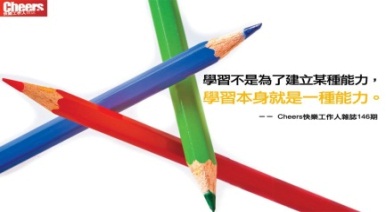 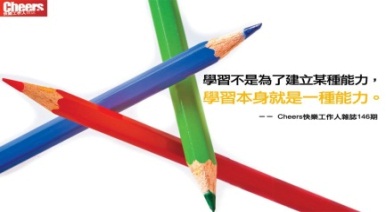 商業模式介紹  Introduction to Business Modeling發掘潛在挑戰與機會  Extraction of potential challenges and opportunities藉由理想性與資源創新輔佐現有商業模式Using Ideality and Resources to innovate existing business models使用價值衝突圖識別與建構關鍵因素Value-Conflict Mapping (VCM) to identify and structure critical contradictions排序與選擇商業模式中的關鍵衝突Ranking and selection of critical contradictions in a business model發掘與解決商業模式衝突實務Discovering and solving contradictions in business models and practice【課程效益】了解萃智創新(TRIZ)之系統化創新模式如何解決商業面臨的挑戰學習透過商業模式藍圖將商業模式化學習如何識別商業模式中的關鍵瓶頸學習創新技術與技能，達到獨立運作於工作職場中【講師介紹】 國際管理TRIZ大師- Valeri Souchkov (蘇聯裔荷蘭籍)1.現職ICG Training & Consulting國際TRIZ訓練中心創辦人，並任訓練中心主席建立 TRIZ、xTRIZ 工具，和 xTRIZ 架構於系統性創新流程培訓世界各地專業萃智(TRIZ)人才與擔任企業顧問成立與主持國際TRIZ訓練中心發表許多期刊與文獻關於TRIZ、創新、創意思考國際萃智TRIZ協會 TRIZ Association (MATRIZ) 研究與發展主席荷蘭知名大學-屯特大學 (University of Twente) 特聘講師；專業於TRIZ相關課程2.學歷白俄羅斯國立信息技術無線電電子大學電子工程設計碩士2013 年榮獲國際萃智TRIZ協會頒證為 TRIZ Master (萃智大師)3.經歷曾輔導超過56個許多知名企業於創新解決問題與新產品開發相關專案POSCO(浦項鋼鐵)、Unilever(聯合利華公司)、ING (安泰投信)、Philips (飛利浦照明)、SHELL (殼牌)、SECO (山高)、ASML(艾司摩爾)、LG集團(樂喜金星集團)、DSM(帝斯曼)...等。培訓遍布全世界60多個國家超過 5,000位萃智(TRIZ)專業人才。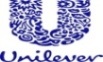 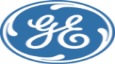 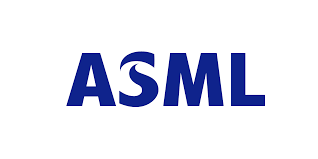 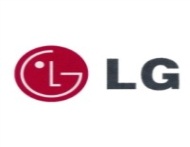 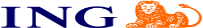 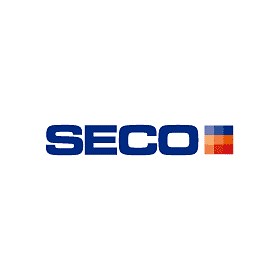 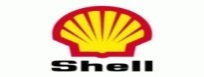 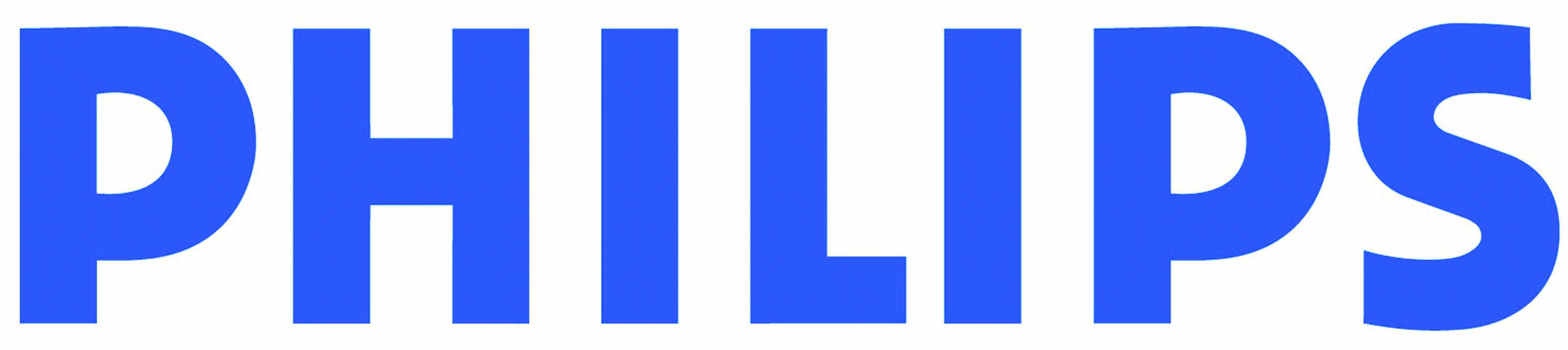 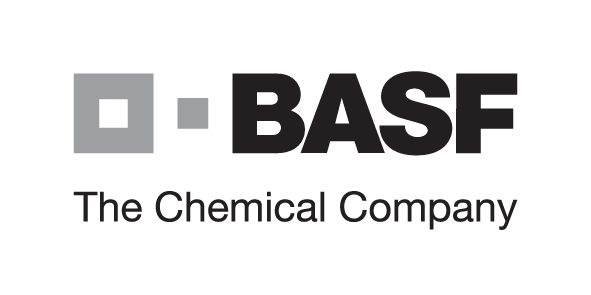 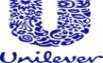 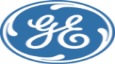 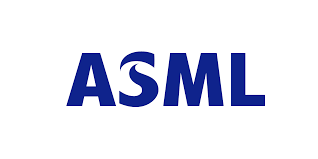 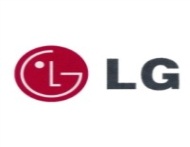 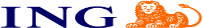 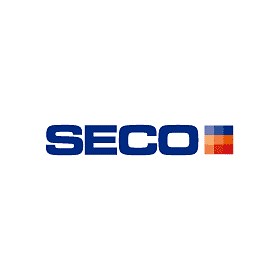 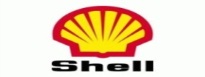 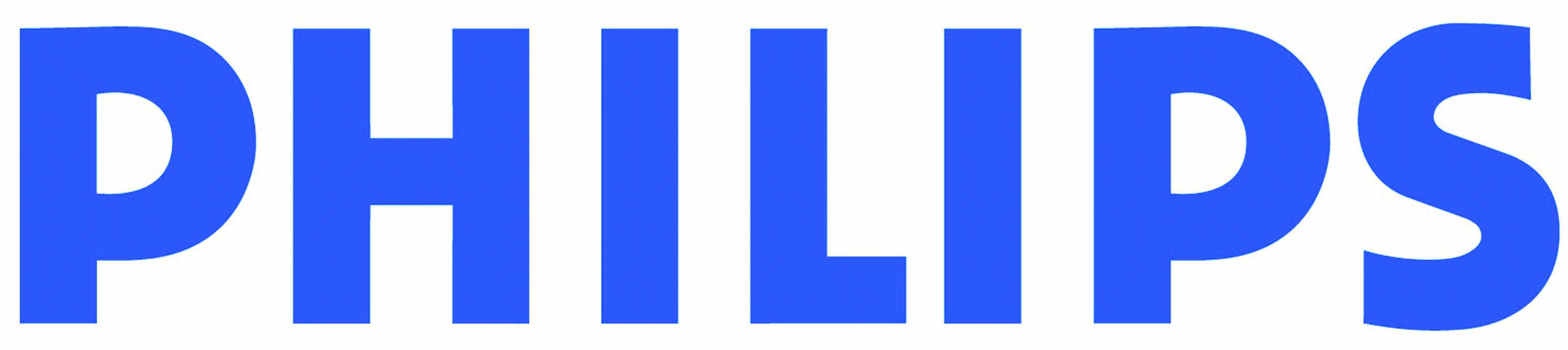 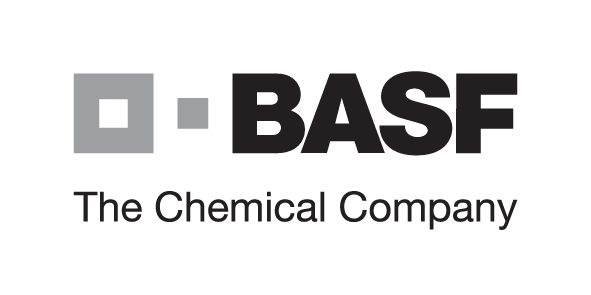 4.著作Valeri V. Souchkov TRIZ 基本介紹影片總共有75篇著作；其中67篇為萃智創新(TRIZ)相關著作書籍：2本；課程教材：4本；國際會議與期刊：38篇；白皮書：24篇【證書】結訓證書。凡參與全程此8小時實體課程，本會將頒發【結訓證書】【諮詢報名】請上網下載報名表，填妥後e-mail至 service@ssi.org.tw 請上網下載報名表，傳真至本學會FAX：(03)572-3210線上報名： http://goo.gl/KGt6t8【窗口】電話：(03)5723200*16， 施小姐E-MAIL：service@ssi.org.tw會址：30071新竹市光復路二段352號6樓～報名表～會員編號： 填寫完畢請傳真至本學會Fax：(03)572-3210，或至寄至 service@ssi.org.tw【注意事項】本會保留修訂課程、中斷課程及未達最低開課人數時取消課程之權利。因學員個人因素，上課前7天後即不得退費，但得轉讓、轉課、或保留。上課前7天以上申請退費，退費時扣除手續費10%。若退費因素為學會課程取消或延課因素，學會負擔退費之手續費。學會保留因故調整課程時間，並通知已報名學員知悉。費用含教材講義茶水、現場午餐。「*」項目請務必填寫，以利行前通知，或聯絡注意事項。需報帳者，請務必填寫「公司抬頭」及「統一編號」欄，以利開立收據。團報時每人仍需填一份資料，並加註團報聯絡人聯絡資料。網路上課請自備相關硬體設備。2015年1月22日  系統化商業模式創新2015年1月22日  系統化商業模式創新2015年1月22日  系統化商業模式創新2015年1月22日  系統化商業模式創新2015年1月22日  系統化商業模式創新2015年1月22日  系統化商業模式創新2015年1月22日  系統化商業模式創新2015年1月22日  系統化商業模式創新姓    名*性   別*性   別*性   別*身份證字號*(外籍人士請填護照號碼)英文姓名*(考照者需要)出生年月日出生年月日出生年月日電   話*公司/單位*部門及職稱*部門及職稱*部門及職稱*行動電話*E-MAIL*地   址*學   歷□博士  □碩士  □大學  □專科  □其他    科系:____________□博士  □碩士  □大學  □專科  □其他    科系:____________□博士  □碩士  □大學  □專科  □其他    科系:____________□博士  □碩士  □大學  □專科  □其他    科系:____________□博士  □碩士  □大學  □專科  □其他    科系:____________□博士  □碩士  □大學  □專科  □其他    科系:____________□博士  □碩士  □大學  □專科  □其他    科系:____________團體報名聯絡人姓名：           電話：           E-mail：             聯絡人姓名：           電話：           E-mail：             聯絡人姓名：           電話：           E-mail：             聯絡人姓名：           電話：           E-mail：             聯絡人姓名：           電話：           E-mail：             聯絡人姓名：           電話：           E-mail：             聯絡人姓名：           電話：           E-mail：             訊息來源*□E-mail  □SME網站 □SSI網站 □104教育網 □udn教育網 □亞太教育網 □台灣教育網□電子報  □生活科技網  □朋友  □其他:________□E-mail  □SME網站 □SSI網站 □104教育網 □udn教育網 □亞太教育網 □台灣教育網□電子報  □生活科技網  □朋友  □其他:________□E-mail  □SME網站 □SSI網站 □104教育網 □udn教育網 □亞太教育網 □台灣教育網□電子報  □生活科技網  □朋友  □其他:________□E-mail  □SME網站 □SSI網站 □104教育網 □udn教育網 □亞太教育網 □台灣教育網□電子報  □生活科技網  □朋友  □其他:________□E-mail  □SME網站 □SSI網站 □104教育網 □udn教育網 □亞太教育網 □台灣教育網□電子報  □生活科技網  □朋友  □其他:________□E-mail  □SME網站 □SSI網站 □104教育網 □udn教育網 □亞太教育網 □台灣教育網□電子報  □生活科技網  □朋友  □其他:________□E-mail  □SME網站 □SSI網站 □104教育網 □udn教育網 □亞太教育網 □台灣教育網□電子報  □生活科技網  □朋友  □其他:________ 發票抬頭： 發票抬頭： 發票抬頭： 發票抬頭：統一編號：統一編號：統一編號：統一編號：報名費報名費9折優惠SSI會員兩週前完成繳費兩人同行9折優惠SSI會員兩週前完成繳費兩人同行9折優惠SSI會員兩週前完成繳費兩人同行8折優惠SSI會員且四週前完成報名繳費SSI永久會員三人以上同行8折優惠SSI會員且四週前完成報名繳費SSI永久會員三人以上同行現場課程□NT$10,000□NT$10,000□NT$9,000□NT$9,000□NT$9,000□NT$8,000□NT$8,000以上價格不含款郵電與匯款費用以上價格不含款郵電與匯款費用以上價格不含款郵電與匯款費用以上價格不含款郵電與匯款費用以上價格不含款郵電與匯款費用以上價格不含款郵電與匯款費用以上價格不含款郵電與匯款費用以上價格不含款郵電與匯款費用付款方式ATM轉帳ATM轉帳銀行：兆豐國際商業銀行 竹科新安分行 總行代號 017 帳號：020-09-10136-1      戶名：中華系統性創新學會銀行：兆豐國際商業銀行 竹科新安分行 總行代號 017 帳號：020-09-10136-1      戶名：中華系統性創新學會銀行：兆豐國際商業銀行 竹科新安分行 總行代號 017 帳號：020-09-10136-1      戶名：中華系統性創新學會銀行：兆豐國際商業銀行 竹科新安分行 總行代號 017 帳號：020-09-10136-1      戶名：中華系統性創新學會銀行：兆豐國際商業銀行 竹科新安分行 總行代號 017 帳號：020-09-10136-1      戶名：中華系統性創新學會付款方式即期支票即期支票抬頭：中華系統性創新學會（劃線並禁止背書轉讓）   請寄至：『 30071新竹市光復路二段352號6樓(清華資訊大樓) 中華系統性創新學會 啟』抬頭：中華系統性創新學會（劃線並禁止背書轉讓）   請寄至：『 30071新竹市光復路二段352號6樓(清華資訊大樓) 中華系統性創新學會 啟』抬頭：中華系統性創新學會（劃線並禁止背書轉讓）   請寄至：『 30071新竹市光復路二段352號6樓(清華資訊大樓) 中華系統性創新學會 啟』抬頭：中華系統性創新學會（劃線並禁止背書轉讓）   請寄至：『 30071新竹市光復路二段352號6樓(清華資訊大樓) 中華系統性創新學會 啟』抬頭：中華系統性創新學會（劃線並禁止背書轉讓）   請寄至：『 30071新竹市光復路二段352號6樓(清華資訊大樓) 中華系統性創新學會 啟』付款方式信用卡信用卡請洽本會 或 學會下載表單 http://goo.gl/XOifm0 請洽本會 或 學會下載表單 http://goo.gl/XOifm0 請洽本會 或 學會下載表單 http://goo.gl/XOifm0 請洽本會 或 學會下載表單 http://goo.gl/XOifm0 請洽本會 或 學會下載表單 http://goo.gl/XOifm0 